Cover letterCorresponding author: Prof. Romeo Di Pietro Address: Dipartimento di Pianificazione, Design, Tecnologia dell'Architettura, "Sapienza" Università di Roma
Via Flaminia 72,   I-00196,   Roma (ITALY) 
phone: +39 06 49919369 fax: +39 06 49919347
e-mail: romeo.dipietro@uniroma1.itTitle of the manuscript: Nomenclature adjustments of neglected and new syntaxa of the tall-herb hygrophilous communities of the SE-Europeauthors: Lakušić D., Ranđelović V & *Di Pietro R.Statement:This manuscript has not been submitted for publication or published elsewhere and I confirm that all authors concur with the submission.signature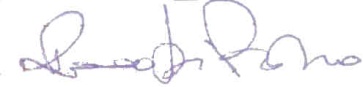 